JASMINE VILLAGE 3*Лето 2012 годаЦены от: *Цена указана за 2-х человек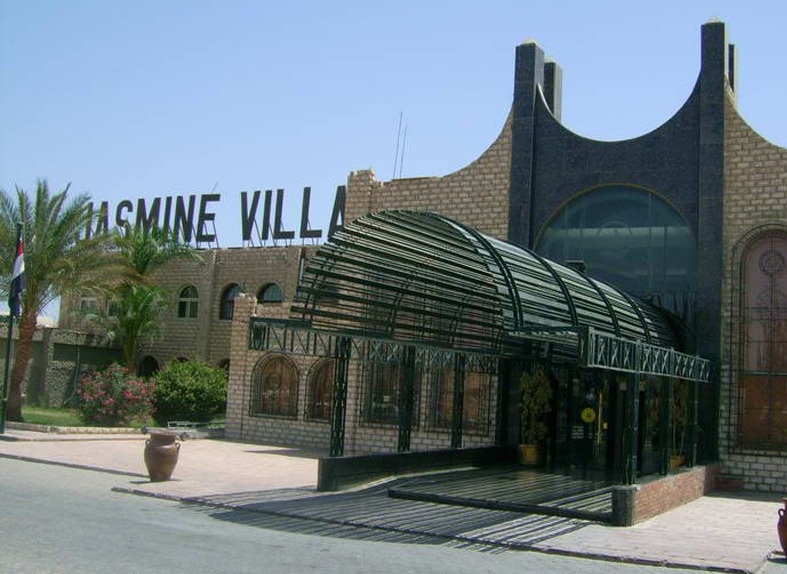 Контактная информацияТип гостиницы: Коттеджный комплексРасположение: через дорогу, Пляжный Транспортная доступность:
Близость к аэропорту - Рядом (до 20 км)Об отеле:Отель Jasmine Village построен на частном песчаном пляже, так что гости смогут насладиться красотой моря и коралловых рифов. Отель представляет собой комплекс роскошных шале с комфортными и просторными номерами.Месторасположение:Отель расположен в 10 км от города Hurghada и 6 км от международного аэропорта.Количество номеров:490 номеров.Типы номеров:Стандартные одноместные, двухместные и трехместные номера, номера Superior, номера Suites.Описание номеров:Все номера оформлены красиво и элегантно, укомплектованы современной и удобной мебелью.- балкон или терраса;- ТВ со спутниковыми каналами;- мини-бар с холодильником;- кондиционер;- телефон;- ванная комната с ванной или душевой кабиной, феном и туалетными принадлежностями.Инфраструктура отеля:- ТВ-комната;- дискоклуб;- мини-зоопарк;- конференц-зал на 100 мест.Типы питания:- по системе «все включено».Бесплатный сервис:- круглосуточное обслуживание;- зонтики и шезлонги возле бассейна и на пляже;- автостоянка.Платный сервис:- транспорт до аэропорта;- прокат автомобилей;- прокат велосипедов;- обслуживание номеров;- пункт обмена валюты;- магазины в отеле;- прачечная;- парикмахерская;- организация экскурсий;- доступ в Интернет;- факс;- принтер;- вызов доктора.Развлечения и спорт:- сауна;- турецкая баня;- открытый бассейн;- спортзал;- массаж;- джакузи;- прогулки на велосипедах;- парашютизм;- подводная рыбалка;- анимация;- гольф;- дайвинг;- виндсерфинг;- водные виды спорта;- баскетбольная площадка;- волейбольная площадка;- футбольное поле;- верховая езда;- теннисный корт.Для детей:- детская кроватка;- детская площадка;- детский бассейн;- детский клуб.Рестораны, бары:- элегантный ресторан с приятной романтичной атмосферой и вкусной международной кухней;- отличный рыбный ресторан позволит ознакомиться со всевозможными дарами моря;- великолепный ресторан с заказным меню из блюд кухонь народов мира;- стильный бар в холле отеля с удобной мягкой мебелью, предлагает большой выбор различных напитков и легких закусок;- уютный и небольшой бар у бассейна;- красивый бар на пляже.Пляж:Собственный песчано-коралловый пляж в 10 м от отеля.

Количество ночейТип питанияСтоимость, руб.7 ночей/8днейВсе включено3295010 ночей/11днейВсе включено4095714 ночей/15днейВсе включено50084Сайт:http://www.jasminevillage.com/